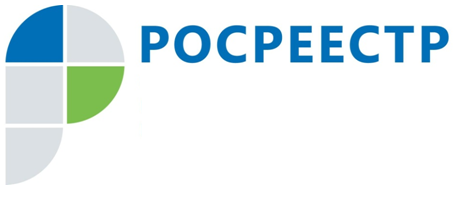 Росреестр и Смоленская область подписали соглашение 
о взаимодействииРосреестром и Администрацией Смоленской области заключено соглашение 
о взаимодействии для реализации проекта «Земля для стройки» в рамках национального проекта «Жилье и городская среда».От лица Администрации Смоленской области уполномоченным органом исполнительной власти, осуществляющим взаимодействие с Росреестром, в том числе представляющим предусмотренные заключенным соглашением сведения, 
а также обработку информации, полученной от лиц, заинтересованных 
в предоставлении земельных участков для жилищного строительства, является Департамент имущественных и земельных отношений Смоленской области.В рамках работы сервиса «Земля для стройки» Росреестр заключил соглашения с 43 субъектами РФ для размещения на Публичной кадастровой карте (ПКК) сведений 
об участках, пригодных для жилищного строительства.Тестирование технологии началось в феврале 2021 года на территории четырех регионов – Пермский край, Самарская и Псковская области, Республика Татарстан. В настоящее время количество субъектов, подключенных к сервису «Земля 
для стройки», увеличилось более чем в 10 раз.Каким образом функционирует сервис «Земля для стройки»В рамках соглашения, которое Росреестр заключает с исполнительными органами власти субъектов Российской Федерации, уполномоченные органы того или иного региона направляют в Федеральную кадастровую палату (ФКП) Росреестра сведения об участках, пригодных для вовлечения в жилищное строительство. ФКП 
как оператор ПКК размещает на ней эти данные.Далее лицо, которое заинтересовалось в приобретении конкретного участка, направляет посредством сервиса «Земля для стройки» информацию о себе 
в ответственный уполномоченный орган. Тот, в свою очередь, определяет статус собственности участка (федеральная, региональная, муниципальная, неразграниченная собственность) и в зависимости от этого далее распределяет заявку.После проходит электронный аукцион, по итогам которого победитель оформляет право пользования на конкретный участок. В завершение уполномоченный орган направляет в ФКП обновленные сведения, чтобы уточнить на ПКК информацию 
об участках, которые возможно вовлечь в жилищное строительство.#Росреестр#Росреестр_Смолобласть#ЗемляДляСтройки#Соглашение#НациональныйПроектЖильеИГородскаяСреда#Контакты для СМИПресс-секретарь Управления Росреестра по Смоленской областиЯкушева Светлана НиколаевнаТел.: (4812) 35-12-50E-mail: 67_upr@rosreestr.ruСайт: https://rosreestr.gov.ru/